CORRECCIÓN ACTIVIDADES 3º EDUCACIÓN PRIMARIA-20-24 DE ABRILLENGUA CASTELLANA 3ºA Y 3ºBLunes 20 de abril.Realiza las siguientes actividades en tu cuaderno. No olvides copiar el enunciado, hacerlo con buena letra y respetar los espacios. 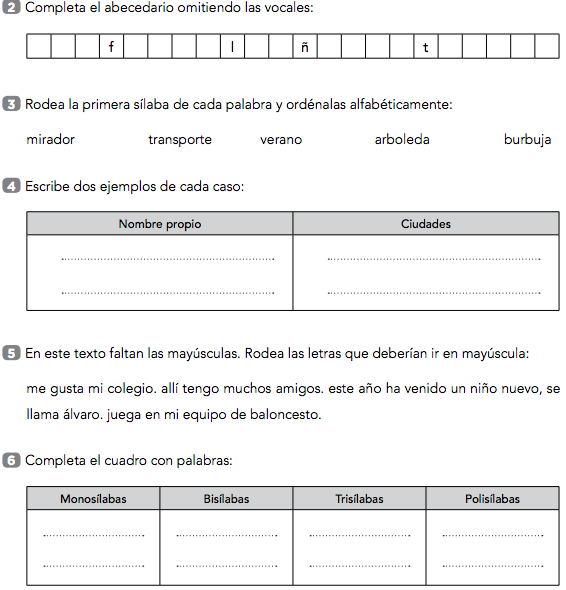 Martes 21 de abril.Realiza las siguientes actividades en tu cuaderno. No olvides copiar el enunciado, hacerlo con buena letra y respetar los espacios. 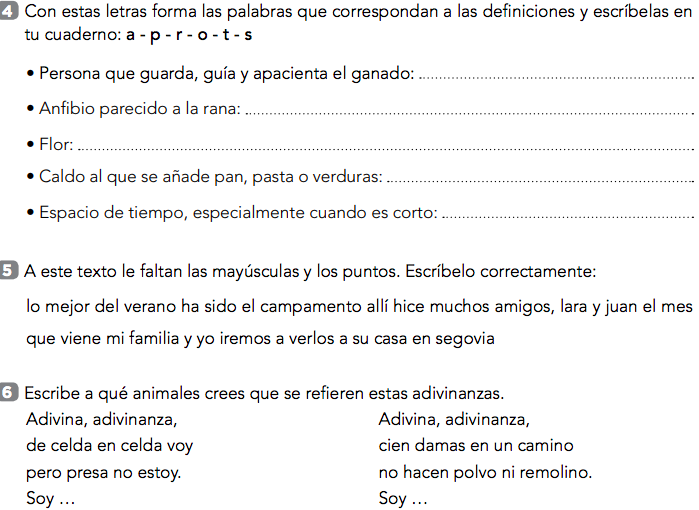 Miércoles 22 y jueves 23 de abril.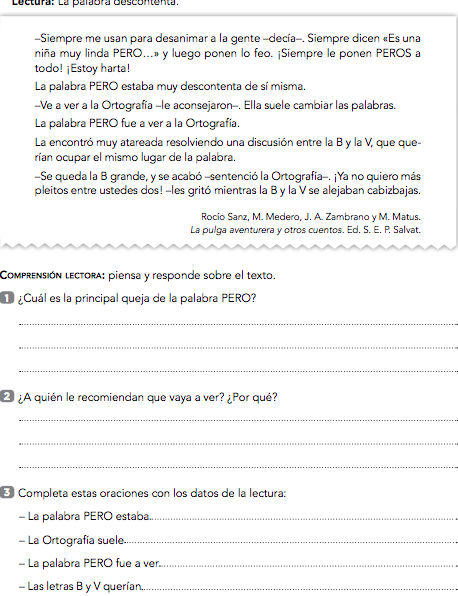 INGLÉS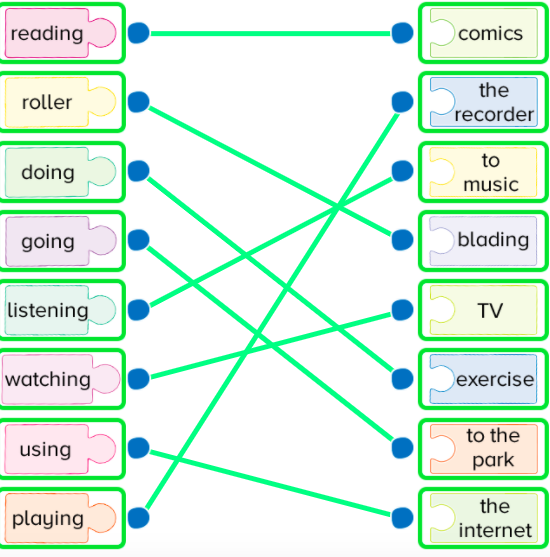 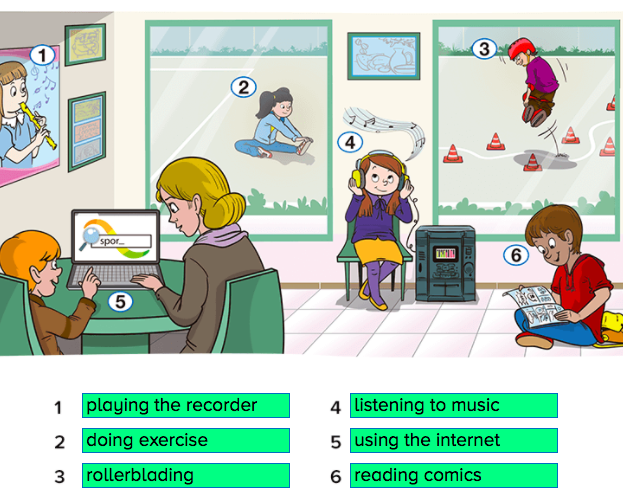 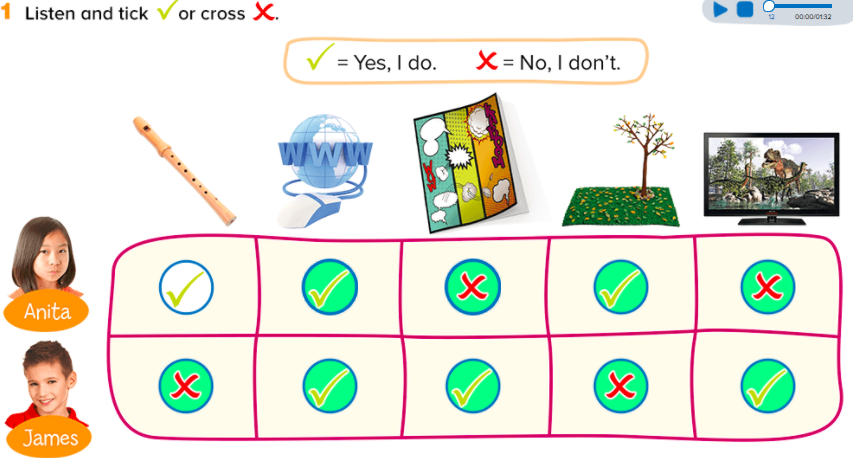 